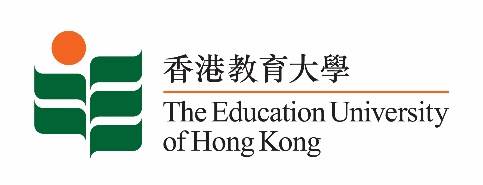 致： 	傳媒機構採訪主任	(共 1頁)																    20 November 2020To :		News Editors			(total: 1 pages)香港教育大學2020年11月23日至12月6日可供採訪之活動一覽The Education University of Hong Kong (EdUHK) Events Calendar for 23 November to 6 December 2020
本校誠邀　貴機構派員採訪下列活動。傳媒查詢，請聯絡教大傳訊處（電話：2948 6050）。
You are cordially invited to cover the events below. For media enquiries, please contact the Communications Office at 2948 6050. 因應2019冠狀病毒疫情，以下活動或有人數限制，傳媒請預先向主辦部門登記。In light of the COVID-19 pandemic, there may be restrictions on the number of participants for the following event(s). Please contact the respective organiser(s) / department(s) for prior registration.教大大埔校園 （新界大埔露屏路十號） / EdUHK Tai Po Campus (10 Lo Ping Road, Tai Po, New Territories) 日期Date時間Time活動Event地點Venue主辦部門及公眾查詢Organiser &Public Enquiry 備註Remarks2020-11-282 - 4 pm新高中音樂科粵劇應試策略及作曲大師班Seminars on DSE Music Exam Strategies and Composition Masterclass 2020講者 / Speaker:梁寶華教授、何崇志博士、梁智軒博士Professor Leung Bo-Wah, Dr Steve Ho Sung-chi, Dr Michael Leung Chi-hin線上講座ZOOM主辦部門 / Organiser:文化與創意藝術學系 Department of Cultural and Creative Arts
查詢 / Enquiries: 羅小姐 Miss Law電郵 / Email: lawsy@eduhk.hk電話 / Tel: 2948 8735 免費報名，歡迎各界人士參加。Free Registration. All are welcome.報名方法 / Registration: https://anonmachg2.eduhk.hk/machform/view.php?id=29700692截止報名日期 / Deadline:2020-11-21